Індивідуальний план роботи педагога- організаторапід час карантину (13.04.2020р. – 17.04.2020р.)Даний план роботи враховує дистанційне навчання учнів всоціальних мережах, мобільних групах різних додатків.Містить реферальні посилання на матеріали для використання впрофесійній орієнтації учнів та орієнтовний час виконання тогочи іншого виду роботи.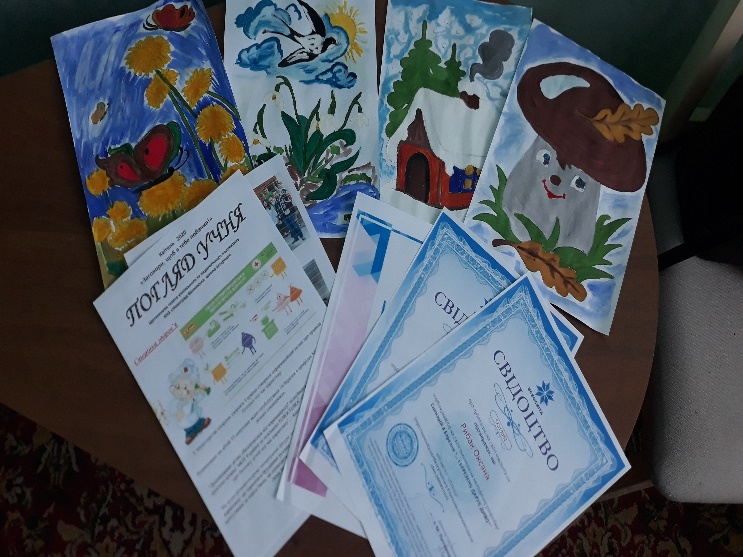 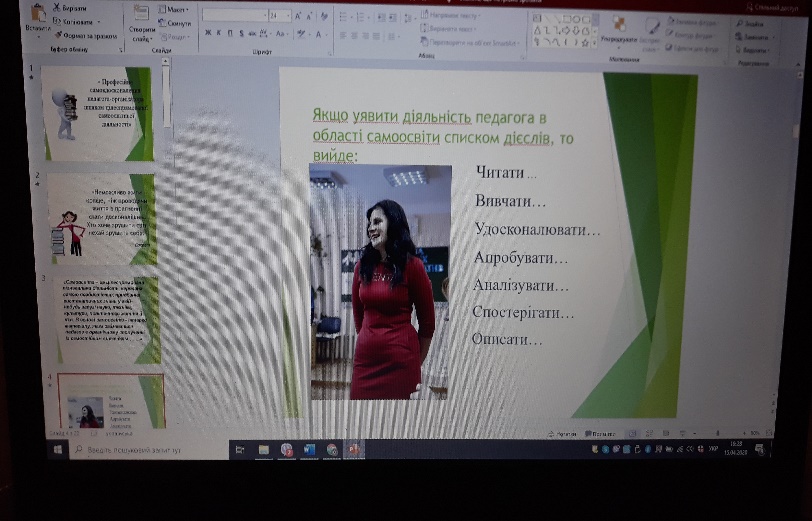 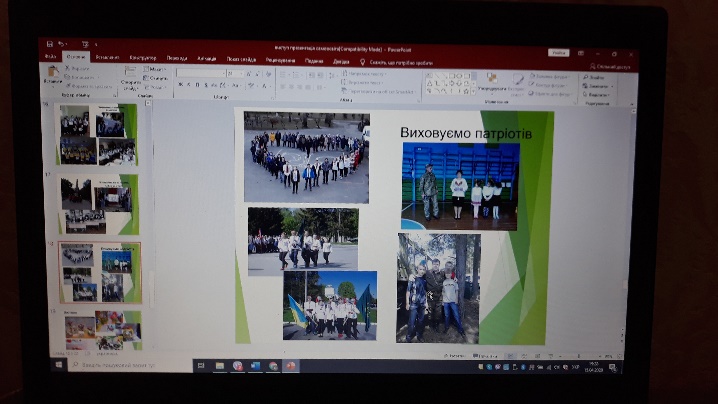 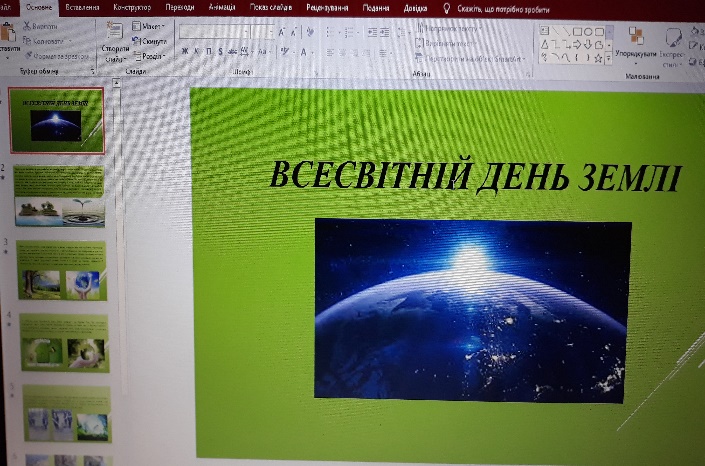 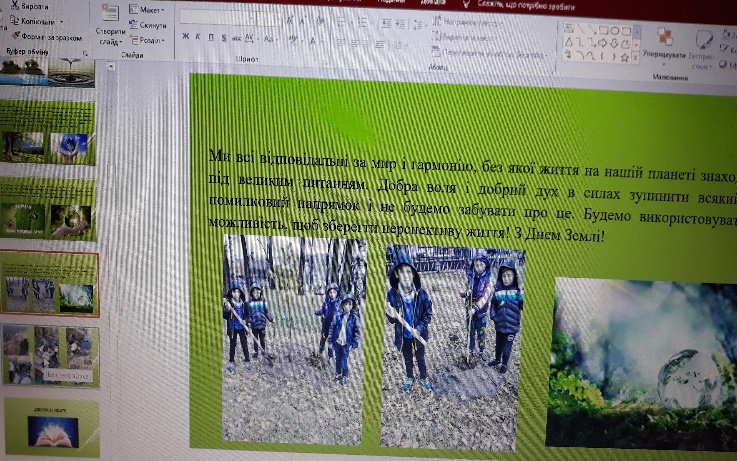 №п/пДатаЗмістЧас роботи1.13.04.2020р.Пошукова робота інструктивно-методичних матеріалів.13 00 – 13 302.Підбір відеоматеріалів для загальношкільних заходів.13 30 – 14 303. Індивідуальні консультації в онлайн режимі учням  (за запитом) в дистанційному форматі Instagram, Viber.14 30 – 15 004.Самоосвіта (вивчення інтернет простору для саморозвитку).15 00 -15 305.Підбір матеріалу до заходів «Чисте довкілля – наше досягнення». Створення презентації PowerPoint  до Дня Землі. 15 30 -  17 301.14.04.2020р.Підвищення професійної майстерності шляхом перегляду освітнього сайту «Уміти вчити: спільнота освітян» facebook.com/groups/ict.in.ua/11 00  - 11 352.Підготовка та підбір матеріалів до запланованих виховних заходів у квітні.12 20 -14 303.Робота над малюнками для оновлення виставки «Пори року»15 45 – 17 001.15.04.2020р.Самоосвіта (вивчення інтернет простору для саморозвитку). Сайт:«На Урок» https://naurok.com.ua/10 20 – 11 002.Поповнення особистого кабінету на сайті vseosvita.ua методичними розробками.11 00 – 11 303.Поповнення особистої сторінки на сайті naurok.cоm.ua методичними розробками.11 30 - 12 004.Дистанційні індивідуальні онлайн-консультації учням і батькам.12 00 – 12 305.Створення презентації PowerPoint «Професійне самовдосконалення педагога – організатора шляхом цілеспрямованої самоосвітньої діяльності»14 30 – 16 301.16.04.2020р.Підготовка та публікація в соціальній мережі Viber шкільної газети «Погляд учня»12 40 -  13 302.Руханка від Шкільного Активу «Фізкультура/руханка» в дистанційному форматі Viber.Посилання на відео: https://www.youtube.com/watch?v=rMhQcAC851I13 30 – 14 003.Робота над малюнками для оновлення виставки «Пори року»14 00 – 15 004.Дистанційні індивідуальні онлайн-консультації учням і батькам.15 00 – 15 405.Робота з документацією.15 40 – 16 00 6.Самоосвіта в мережі Інтернет на сайті «Всеосвіта»16 00 – 16 301.17.04.2020р.Робота над малюнками для оновлення виставки «Пори року»13 00 – 14 202.Робота з методичною документацією14 20 – 15 203.Дистанційні індивідуальні онлайн-консультації учням і батькам.15 20 – 16 004.Упорядкування папки виховних заходів16 00 – 16 305.